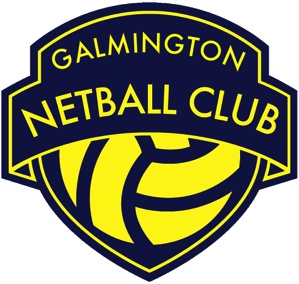 Match Day Expenses Summary FormThis form should be completed & sent to the GNC Treasurer along with all relevant individual match day expense forms.

Match fees should be submitted every 4-5 matches, even if there is no money to be paid in (due to petrol expenses, umpire expenses etc). This is to enable the GNC Treasurer to chase monies owed and cross check if players have paid another team.
Copies of this form can be downloaded from the club website.Team name: 
Submitted By: 
Date Submitted: 
Denominations of money paid to Treasurer – please complete
Match dateOppositionMatch fees collectedExpenses total (petrol/ umpire/ scorer)Total paid to TreasurerMatch fees outstanding (name & amount)££££££££££££££££££TotalTotal£££DenominationTotalDenominationTotal£20£20p££10£10p££5£5p££2£2p££1£1p£50p£TOTALTOTAL££